							26.05.2020 259-01-03-196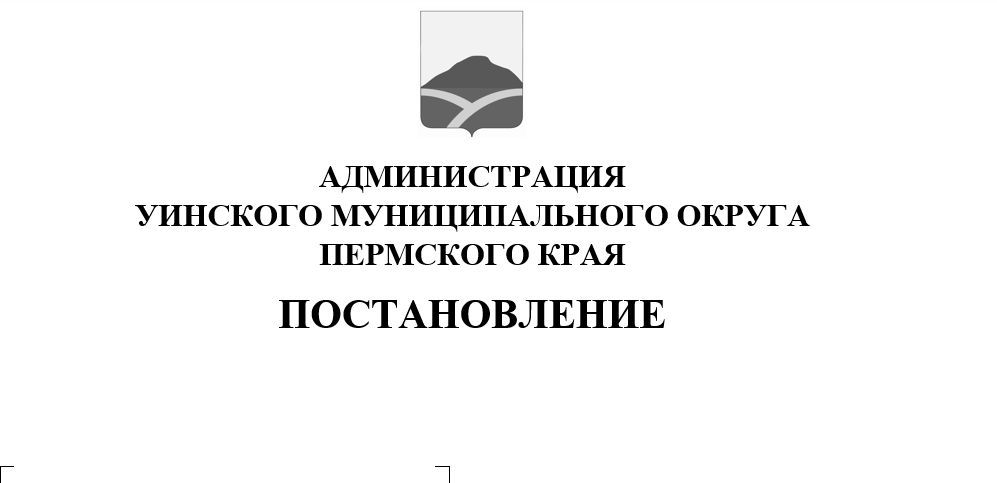 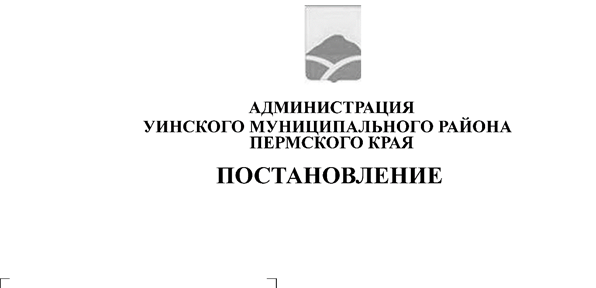 В соответствии с Уставом Уинского муниципального округа Пермского края, с целью объединения усилий органов власти,  образовательных, культурных учреждений, религиозных и национальных общественных объединений  Уинского муниципального округа для обеспечения стабильного позитивного развития сферы межэтнических отношений в Уинском муниципальном округе, администрация Уинского муниципального округаПОСТАНОВЛЯЕТ:1. Создать Координационный совет по межнациональным и  межконфессиональным вопросам при главе Уинского муниципального округа- главе администрации Уинского муниципального округа Пермского края.2. Утвердить прилагаемые:2.1. Положение о Координационном совете по межнациональным и  межконфессиональным вопросам при главе Уинского муниципального округа- главе администрации Уинского муниципального округа Пермского края, согласно приложению 1.2.2. Состав Координационного совета по межнациональным и  межконфессиональным вопросам при главе Уинского муниципального округа- главе администрации Уинского муниципального округа Пермского края, согласно приложению 2.3. Считать утратившим силу постановление администрации Уинского муниципального района от  06.06.2014   №279-01-01-03 «». 4. Настоящее постановление вступает в силу со дня обнародования и подлежит размещению на сайте администрации Уинского муниципального округа Пермского края в сети Интернет.5.  Контроль над исполнением постановления оставляю за собой.Глава муниципального округа-глава администрации Уинскогомуниципального округа                                                              А.Н.Зелёнкин                            Приложение 1                                                             к постановлению администрации                                                               Уинского муниципального округа                      от          № Положение о Координационном совете по межнациональным и межконфессиональным вопросам  при главе Уинского муниципального округа- главе администрации Уинского муниципального округа Пермского краяКоординационный совет по межнациональным и  межконфессиональным вопросам при главе Уинского муниципального округа- главе администрации Уинского муниципального округа Пермского края  (далее - Координационный совет) является коллегиальным совещательным органом. Положение о Координационном совете по межнациональным и  межконфессиональным вопросам при главе Уинского муниципального округа- главе администрации Уинского муниципального округа Пермского края (далее- Положение) и его состав утверждаются постановлением администрации Уинского муниципального округа. Председателем Координационного совета является глава Уинского муниципального округа- глава администрации Уинского муниципального округа Пермского края.В состав Координационного совета входят председатель, заместитель председателя, ответственный секретарь и члены комиссии. II. Правовые основы деятельностиВ своей деятельности Координационный совет руководствуется Конституцией Российской Федерации, федеральными законами и иными нормативными правовыми актами федеральных органов государственной власти, законами Пермского края, указами и распоряжениями губернатора Пермского края, нормативно-правовыми актами органов местного самоуправления Уинского муниципального округа и настоящим Положением.III. Задачи Координационного советаОсновными задачами Координационного совета являются:обсуждение практики реализации государственной национальной политики в Уинском муниципальном округе;подготовка предложений главе Уинского муниципального округа- главе администрации Уинского муниципального округа Пермского края по определению приоритетных направлений государственной национальной политики в Уинском муниципальном округе;обеспечение взаимодействия исполнительных органов государственной власти, органов местного самоуправления, национальных и религиозных общественных организаций и других организаций по вопросам межнациональных и межконфессиональных отношений.IV. Полномочия Координационного советаКоординационный совет для выполнения возложенных на него задач имеет право:по итогам рассмотрения вопросов на своих заседаниях принимать рекомендации к деятельности исполнительных органов государственной власти Уинского муниципального округа, территориальных органов исполнительных органов государственной власти Российской Федерации в Уинском муниципальном округе, органов местного самоуправления округа, национальных и религиозных общественных объединений в сфере межнациональных отношений;запрашивать и получать в установленном порядке необходимые материалы от исполнительных органов государственной власти Уинского муниципального округа, территориальных органов исполнительных органов государственной власти Российской Федерации в Уинском муниципальном округе, органов местного самоуправления Уинского муниципального округа, национальных и религиозных общественных объединений;приглашать на свои заседания должностных лиц исполнительных органов государственной власти Уинского муниципального округа, территориальных органов исполнительных органов государственной власти Российской Федерации в Уинском муниципальном округе, органов местного самоуправления Уинского муниципального округа, представителей национальных и религиозных  общественных объединений и других лиц;направлять членов Координационного совета для участия в проводимых национальными и религиозными   общественными объединениями, научными и другими организациями, федеральными органами государственной власти Российской Федерации, исполнительными органами государственной власти Уинского муниципального округа, территориальными органами исполнительных органов государственной власти Российской Федерации в Уинском муниципальном округе, исполнительными органами государственной власти субъектов Российской Федерации и органами местного самоуправления мероприятиях, на которых обсуждаются вопросы, касающиеся межнациональных  и межконфессиональных отношений.V. Организация работы Координационного советаЗаседания Координационного совета проводятся не реже одного раза в шесть месяцев. В случае необходимости могут проводиться внеочередные заседания Координационного совета.Заседание Координационного совета считается правомочным, если на нем присутствует не менее половины членов Координационного совета. Решения Координационного совета принимаются большинством голосов присутствующих на заседании членов Координационного совета. При равенстве голосов решающим является голос председательствующего на заседании.Решения Координационного совета оформляются протоколом, который подписывается председательствующим на заседании и секретарем.Для реализации решений Координационного совета могут издаваться постановления и распоряжения администрации Уинского муниципального округа.Подготовку и организацию проведения заседаний Координационного совета осуществляет секретарь Координационного совета.                                 Приложение 2                                                             к постановлению администрации                                                               Уинского муниципального округа                      от          № СоставКоординационного совета по межнациональным и межконфессиональным вопросам  при главе Уинского муниципального округа- главе администрации Уинского муниципального округа Пермского краяЗелёнкин	Алексей Николаевич- глава Уинского муниципального округа- глава администрации Уинского муниципального округа, председатель Координационного совета;Матынова Юия Азатовна- заместитель главы администрации Уинского муниципального округа,  заместитель председателя Координационного совета;Курбатова Галина Васильевна- руководитель аппарата администрации Уинского муниципального округа, секретарь Координационного советаЧлены координационного совета:Члены координационного совета:Киприянова Марина Михайловна- заместитель главы администрации Уинского муниципального округа по   социальным вопросам;Копытова Наталья Николаевнаначальник управления образования администрации округа;Кочетова Надежда Ивановна- начальник управления культуры, спорта и молодежной политики  администрации округа;Клычева Светлана Александровна- начальник отдела по внутренней политике администрации округа; Отец Алексей( Курсанин)- настоятель храма в честь Св. великомученика Георгия Победоносца в с. Уинское (по согласованию);Сабирзянов Насих- Имам-мухтасиб Уинского мухтасибата Пермского муфтията в составе Центрального духовного управления мусульман России (по согласованию).ГалимуллинаЭльмира Гильмановна- председатель татаро-башкирскогообщественного центра Уинского округа (по согласованию);Тюлькина Лариса Юрьевна- председатель Славянского общественногоцентра Уинского округа (по согласованию);Чебыкин Иван Владимирович- прокурор Уинского района (по согласованию);ЦымбалКонстантин Викторович- начальник отделения МВД РФ по Уинскому району (по согласованию).